Publicado en   el 03/12/2013 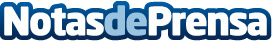 El presidente Monago valora como “una necesidad inaplazable” el reto de especializar la economía regional El presidente del Gobierno de Extremadura, José Antonio Monago, ha destacado hoy la necesidad de “especializar nuestra economía” en el transcurso de la firma del acuerdo entre el Gobierno regional y los grupos parlamentarios para la puesta en marcha de la Estrategia de Especialización Inteligente.Datos de contacto:Nota de prensa publicada en: https://www.notasdeprensa.es/el-presidente-monago-valora-como-una-necesidad Categorias: Extremadura http://www.notasdeprensa.es